CORRECTIONLa phrase négativeÉcris les phrases à la forme négative en utilisant :  ne ……… pas    ou   n’ …….. pasLine joue avec son frère. Line ne joue pas avec son frère.Il saute sur le canapé.Il ne saute pas sur le canapé.Maman regarde la télévision.Maman ne regarde pas la télévision.Le cheval galope dans le pré.Le cheval ne galope pas dans le pré.Alice est dans le jardin.Alice n’est pas dans le jardin.Papa arrive en retard.Papa n’arrive pas en retard.Caline achète un vélo rouge.Caline n’achète pas un vélo rouge.Elle est malade.Elle n’est pas malade.Collège des Dominicaines de notre Dame de la Délivrande – Araya-Classe : CP                                                                Avril 2020 – 2ème semaineNom : ________________________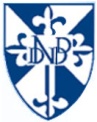 